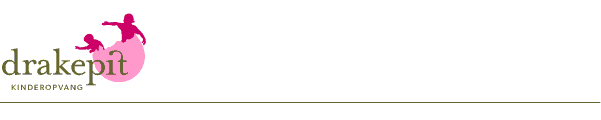 Bureaukosten Drakepit aan het begin of einde van een contractSoms is de situatie zo dat de opvang van een kindje pas in de laatste week van een maand begint of het contract in de eerste week van een maand eindigt. In zo’n situatie betalen de ouders relatief veel bureaukosten t.o.v. de afgenomen opvanguren. Hoe dien je hiermee om te gaan?In het geval dat een contract begint in de laatste week van de maand of dat een contract eindigt in de eerste week van de maand, geldt het volgende: Als er op de eerste c.q. laatste factuur slechts één opvangdag wordt opgevoerd, zullen we geen bureaukosten berekenen;Als er op de eerste c.q. laatste factuur twee opvangdagen worden opgevoerd, zullen de bureaukosten gehalveerd worden. Als er op de eerste c.q. laatste factuur drie of meer opvangdagen worden opgevoerd, zullen de normale bureaukosten berekend worden.Het toepassen van deze uitzondering  is een gedeelde verantwoordelijkheid! Wij verzoeken jullie dan ook om ons een seintje te geven als zich bovengenoemde situatie voordoet zodat we de bureaukosten kunnen aanpassen. We zullen er zelf ook op letten dat bij de eerste en laatste factuur niet teveel aan bureaukosten berekend wordt, maar kunnen dit niet altijd garanderen. Een seintje van jullie kant is dus noodzakelijk!